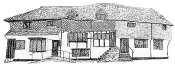 Midhurst Town CouncilA Meeting of the Planning and Infrastructure Committee took place at7.00pm on Monday 29th July 2024in the Town Council offices, The Old Library, Knockhundred Row, MidhurstMINUTESPresent: Cllr D Fraser, Cllr C Gilson, Cllr A Lambert, Cllr D Merritt, Cllr P Piper (Vice-Chairman), Cllr J Travers and Cllr R WattsIn Attendance: S Hurr (Town Clerk)P/064/24 Chairman’s Announcements: The Chairman welcomed Councillors.  P/065/24- Apologies for Absence: Apologies had been received from Cllrs D Coote and G McAra.  Cllr M Facer is currently on sabbatical.P/066/24- Declarations of Interest: None.P/067/24- The minutes of meeting held on 15th July 2024: The minutes were proposed as an accurate record by Cllr Gilson, seconded by Cllr Lambert, agreed by all present, adopted and signed.P/068/24- Matters Arising and Review of Actions from the Minutes of the Meeting held on 24th June 2024: Cllr Travers confirmed that he had taken the decision not to submit ‘Make an enquiry or report a problem with a road or pavement’ to West Sussex County Council (WSCC) regarding the unlawful use of the carriageway by a retail outlet at the current time, as this behaviour had desisted.  Cllr Travers will continue to make observations and submit a report should this become necessary. Cllr Watts confirmed he had forwarded a letter to highways at WSCC regarding the issue of exiting Angel Yard next to the hoarding on North Street, and requested consideration be given to realigning the carriageway to allow pedestrian pathway around the hoarding.Cllr Watts also reported that he had submitted a ‘Planning Enforcement’ form to Chichester District Council (CDC) regarding the issues reported at the Little Ashfield Development.  This had been returned as CDC considered this to be a highways matter.  As the reporting resident had been in contact with WSCC Highways, the Town Council will provide support as required.Meeting halted for Public Participation Session.P/069/24- Public Participation Session: No questions received.Meeting reconvened.P/070/24 Planning Applications – Midhurst: P/070/24.1 SDNP/24/02038/HOUSA single storey rear extension. Garage conversion to habitable space including changing roof form to pitched roof. New timber cladding and slate roof. New front detached garage and landscaping.Sunnyside, Carron Lane, Midhurst, West Sussex, GU29 9LEDecision: The Town Council has no objection to this application. P/071/24 Tree Applications – Midhurst: NoneP/072/24 Decisions - To review decisions of previous applications: P/073/24 Bellway Development Road Names: A list of potential names had been received from CDC, as provided by the developer.  Cllr McAra had also provided a list of names.  Following a discussion, it was agreed to add this item to the next agenda.P/074/24 Matters of Report: Cllr Merritt expressed concerns regarding the fading road markings at the roundabout junction of West Street, Petersfield Road, Rumbolds Hill and Bepton Road.Yellow lines at the end of St Anne’s Hill were discussed and Cllr Merritt will provide a report for the next meeting of the Committee.The Clerk reported that Cowdray Estate had notified the Council that it would be submitting a planning application for Laundry Cottages maintenance works.P/075/24 Date of Next Meeting – 7.00pm, 12th August 2024The Meeting ended at 7.30pmSigned: ......................................................  Date: ........................... ChairmanDetails MTC DecisionSDNP DecisionSDNP/24/01832/HOUSNo objectionApprovedSDNP/24/01920/TCANo objectionRaise no objection